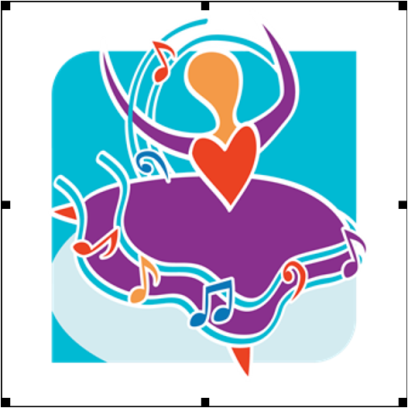 VAKANTIEREGELING 2019-2020Woensdag 2 oktober 2019		Pedagogische studiedagMaandag 28 oktober 2019 toten met zondag 3 november 2019	HerfstvakantieMaandag 11 november 2019		WapenstilstandWoensdag 4 december 2019 	pedagogische studiedagMaandag 23 december 2019 toten met zondag 5 januari 2020	Kerstvakantie	Woensdag 12 februari 2020		pedagogische studiedagMaandag 24 februari 2020 toten met zondag 29 februari 2020 	Krokusvakantie Maandag 6 april toten met Zondag 19 april 2020		PaasvakantieVrijdag 1 mei 2020    			Dag van de arbeidWoensdag 20 mei 2020		Facultatieve verlofdagDonderdag 21 mei 2020 		HemelvaartsdagVrijdag 22 mei 2020			BrugdagMaandag 1 juni 2020		            PinkstermaandagDinsdag 2 juni 2020			Facultatieve verlofdagWoensdag 3 juni 2020		Facultatieve verlofdagDinsdag 30 juni 2020 		Laatste halve schooldag